Pozvánka na řádný zápis do studia 1. ročníku 2022/2023NMgr. studijní programy (PS, KS)Bc. studijní program (KS)Vážená uchazečko, vážený uchazeči,blahopřejeme k přijetí do studia na Fakultu zdravotnických studií Univerzity Pardubice. Dovolujeme si Vás pozvat k zápisu do prvního ročníku studia, který se bude konat 1. 7. 2022 v čase podle harmonogramu pro příslušný studijní program. Zápis bude probíhat na Fakultě zdravotnických studií Univerzita Pardubice, Průmyslová 395, 532 10 Pardubice, posluchárna ZE1. Mapa: http://www.upce.cz/kde.html. Upozorňujeme, že přijímací zkoušky probíhaly na Fakultě elektrotechniky a informatiky – Fakulta zdravotnických studií sídlí v jiném místě!!!Povinností každého přijatého uchazeče je dostavit se k zápisu osobně nebo určit zástupce, který se musí prokázat plnou mocí. Pokud se uchazeč hlásil do více studijních programů a byl přijat, může se zapsat pouze do jednoho studijního programu.Harmonogram zápisůNMgr. studijní program: 	Organizace a řízení ve zdravotnictví (PS)Organizace a řízení ve zdravotnictví (KS) NMgr. studijní program: 	Specializace v ošetřovatelství – Oš. péče v interních oborech (KS)Specializace v ošetřovatelství – Perioperační péče (KS)Specializace v porodní asistenci – Perioperační péče (KS)Bc. studijní program: 	Všeobecné ošetřovatelství (KS)K zápisu si s sebou přineste:občanský průkaz,1 ks fotografie 3,5 x 4,5 cm, na rubu čitelně podepsané, psací potřeby,40,- Kč na zakoupení studijního plánu,úředně ověřenou kopii maturitního vysvědčení / bakalářského diplomu (pokud jste ji již nedodal/a).V případě, že uchazeč řádně splnil bakalářskou státní závěrečnou zkoušku v červnu 2022 a diplom obdrží  až po termínu zápisu do studia, může doložit ukončené bakalářské studium potvrzením o vykonání SZZ.Zápis předmětůZápis předmětů (sestavení rozvrhu) na zimní semestr bude probíhat v období 29. 8 – 1. 9. 2022. Pokyny k zápisu předmětů do IS STAG zašle studijní oddělení. Výuka v zimním semestru akademického roku 2022/2023 začíná v týdnu od 19. 9. 2022 podle aktuálního rozvrhu. Potvrzení o studiuPotvrzení o studiu na vysoké škole Vám bude vystaveno při zápisu na požádání studijní referentkou 
na studijním oddělení s platností od 1. 9. 2022 (zahájení akademického roku).Těšíme se na Vás!    Mgr. Markéta Moravcová, Ph.D., v. r.						  proděkanka pro studium a vzdělávací činnost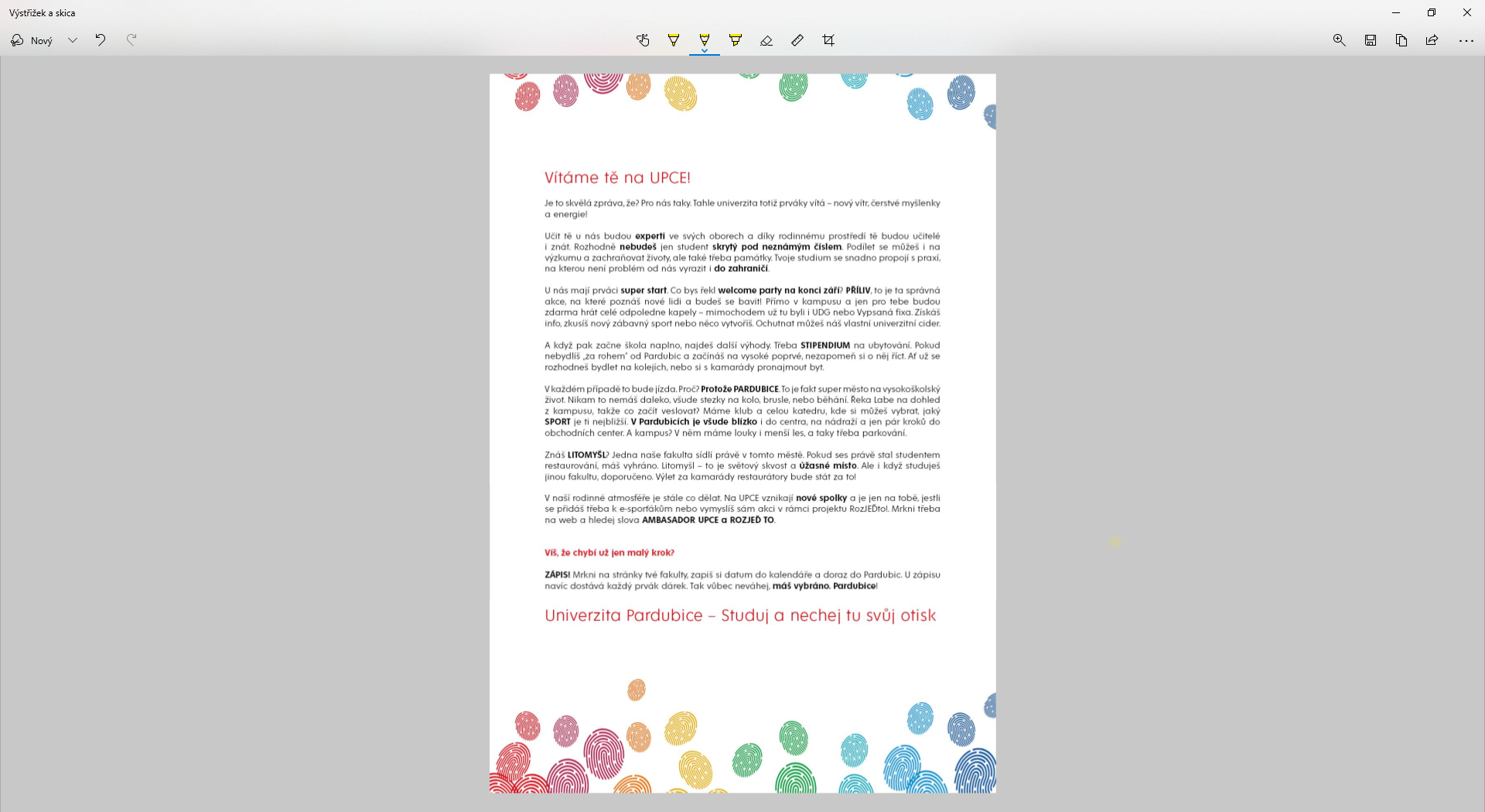 ČasProgramZaměstnanec UPCEMísto08:00 – 08:30Prezence studijní oddělenívestibul 08:30 – 08:35Přivítánívedení fakultyZE108:35 – 09:05NetID, IS Stag, organizace studiaIng. Monika KofferováZE109:05 – 09:15Jazykové centrum UPCEMgr. Zuzana BezdíčkováZE109:15 – 09:20Odborná praxeIng. Hana BarochováZE109:20 – 09:30BOZPŠárka KonířováZE109:30 – 10:00Studentské karty, potvrzení o studiustudijní odděleníZE1ČasProgramZaměstnanec UPCEMísto11:00 – 11:30Prezence studijní oddělenívestibul 11:30 – 11.35Přivítánívedení fakultyZE111:35 – 12:05NetID, IS Stag, organizace studiaIng. Monika KofferováZE112:05 – 12:15Jazykové centrum UPCEMgr. Zuzana BezdíčkováZE112:15 – 12:20Odborná praxeIng. Hana BarochováZE112:20 – 12:30BOZPŠárka KonířováZE112:30 – 13:00 Studentské karty, potvrzení o studiustudijní odděleníZE1ČasProgramZaměstnanec UPCEMísto13:30 – 14:00Prezence studijní oddělenívestibul 14:00 – 14:05Přivítánívedení fakultyZE114:05 – 14:35NetID, IS Stag, organizace studiaIng. Monika KofferováZE114:35 – 14:45Jazykové centrum UPCEMgr. Zuzana BezdíčkováZE114:45 – 14:50Odborná praxeIng. Hana BarochováZE114:50 – 15:00BOZPŠárka KonířováZE115:00 – 15:30 Studentské karty, potvrzení o studiustudijní odděleníZE1